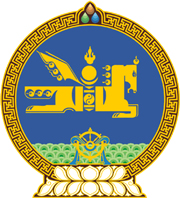 МОНГОЛ УЛСЫН ХУУЛЬ2022 оны 05 сарын 27 өдөр                                                                  Төрийн ордон, Улаанбаатар хот          МОНГОЛ УЛСЫН НЭГДСЭН ТӨСВИЙН          2023 ОНЫ ТӨСВИЙН ХҮРЭЭНИЙ          МЭДЭГДЭЛ, 2024-2025 ОНЫ ТӨСВИЙН          ТӨСӨӨЛЛИЙН ТУХАЙ1 дүгээр зүйл.Монгол Улсын нэгдсэн төсвийн 2023 оны төсвийн хүрээний мэдэгдэл, 2024-2025 оны төсвийн төсөөллийн үзүүлэлтийг доор дурдсанаар баталсугай:/Энэ зүйлийг 2022 оны 11 дүгээр сарын 11-ний өдрийн хуулиар өөрчлөн найруулсан.//Энэ зүйлийг 2023 оны 06 дугаар сарын 15-ний өдрийн хуулиар өөрчлөн найруулсан./		МОНГОЛ УЛСЫН 		ИХ ХУРЛЫН ДАРГА 				Г.ЗАНДАНШАТАРЭдийн засгийн үндсэн үзүүлэлтЭдийн засгийн үндсэн үзүүлэлтТөсвийн хүрээний мэдэгдэлТөсвийн төсөөлөлТөсвийн төсөөлөлЭдийн засгийн үндсэн үзүүлэлтЭдийн засгийн үндсэн үзүүлэлт2023 он2024 он2025 он1Дотоодын нийт бүтээгдэхүүний бодит өсөлтийн хэмжээ /хувь/6.06.56.52Хэрэглээний үнийн өсөлтийн түвшин10.08.06.03Нэгдсэн төсвийн тэнцвэржүүлсэн орлогын хэмжээ /тэрбум төгрөг/20,781.921,163.222,472.03-Дотоодын нийт бүтээгдэхүүнд эзлэх хувь34.532.330.94Нэгдсэн төсвийн нийт зарлагын дээд хэмжээ /тэрбум төгрөг/22,371.422,996.123,928.84-Дотоодын нийт бүтээгдэхүүнд эзлэх хувь37.235.132.95Нэгдсэн төсвийн нийт зарлагын өсөлтийн хэмжээ /тэрбум төгрөг/4,211.7624.7932.75-Дотоодын нийт бүтээгдэхүүнд эзлэх хувь7.01.01.36Нэгдсэн төсвийн тэнцвэржүүлсэн тэнцэл /тэрбум төгрөг/-1,589.5-1,832.9-1,456.86-Дотоодын нийт бүтээгдэхүүнд эзлэх хувь-2.6-2.8-2.07Нэгдсэн төсвийн хөрөнгийн зардлын хэмжээ /тэрбум төгрөг/5,616.25,850.46,145.67-Дотоодын нийт бүтээгдэхүүнд эзлэх хувь9.38.98.48Засгийн газрын өрийн нийт хэмжээ, өнөөгийн үнэ цэнээр /тэрбум төгрөг/39,125.539,276.043,704.08-Дотоодын нийт бүтээгдэхүүнд эзлэх хувь65.060.060.09Нийгмийн халамжийн тухай хуульд заасны дагуу төсвөөс санхүүжүүлэх зардлын нийт хэмжээ /тэрбум төгрөг/2,209.02,153.82,241.69-Дотоодын нийт бүтээгдэхүүнд эзлэх хувь3.73.33.1